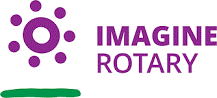 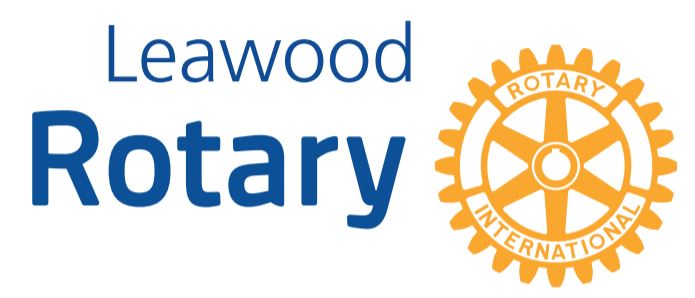 HighlightsLeawood Rotary Club’s very own Hemi Vats gave a very informative and moving presentation on Rotary’s projects in India. Hemi, his wife, and his friend Jim have made several medical humanitarian trips to India. During this timeframe, India eradicated polio and made other health improvements.Of particular interest was the Lok Biradari Prakalp (LBP). Lok Biradari Prakalp (Marathi; Brotherhood of People project) is a social project of the Maharogi Sewa Samiti, Warora, involving a hospital, a school, and an animal orphanage. It was started on Dec 23rd, 1973, by the social worker Baba Amte for the integrated development of Madia Gond.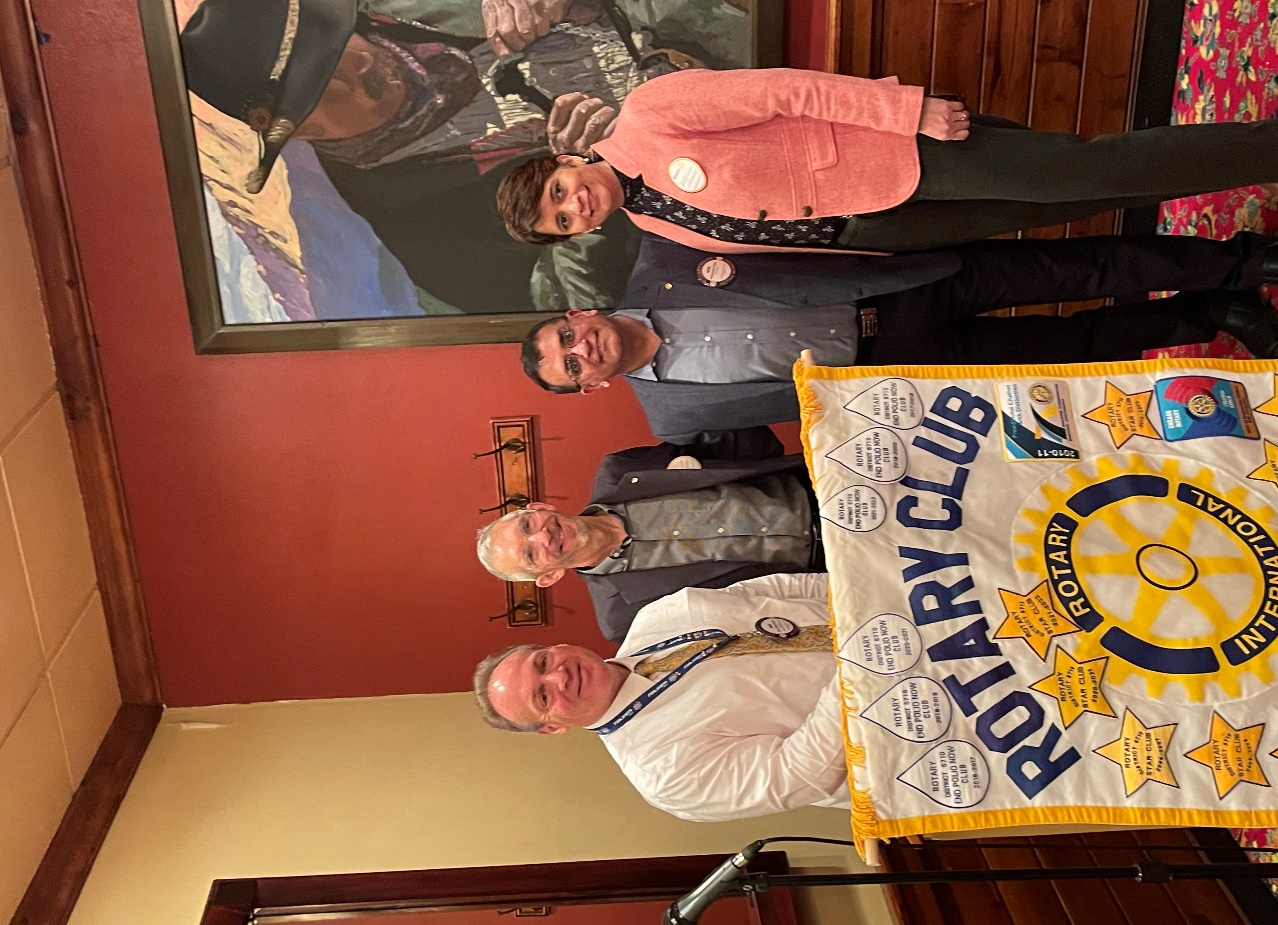 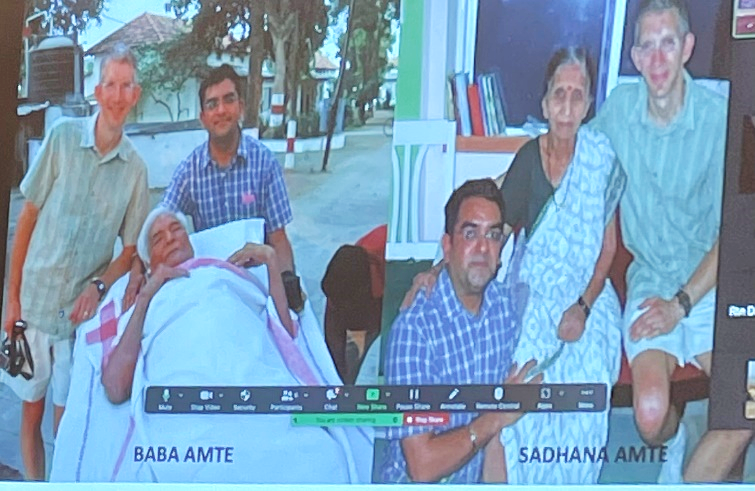 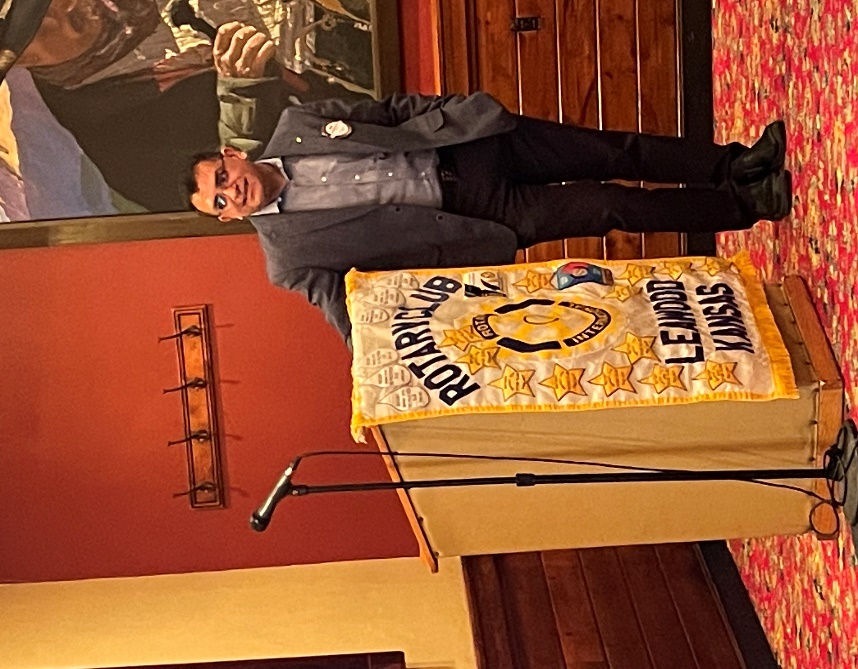 Leawood Rotary Other News and Upcoming Events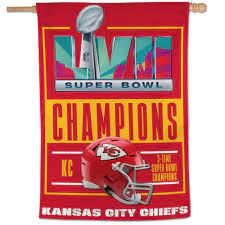 We plan to do a service project at Project Cure on Tuesday, Feb 21st, from 9-12.  We will meet near the UMB bank at I-435 and State Line at 8:30 am and carpool to the caves.I’m sure you’ve been watching the coverage of the devastating earthquake in Turkey and Syria. If you want to donate, click here, and select the “Turkey/Syria Disaster Response Fund” button.How about those Chiefs? The next hybrid meeting at the Hereford House is Thursday, Feb 16th.ZOOM ACCESS
Can’t make it to the in-person meetings? Join Via ZOOM and keep up to date!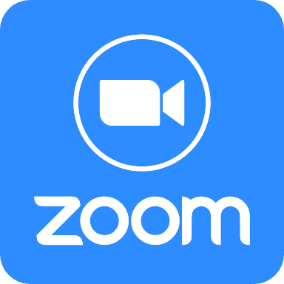 ALL Meetings are hybrid - being held in person and via Zoom. If you can’t attend in person, please join us on Thursdays at 7:15 am. https://us06web.zoom.us/j/81310427816?pwd=RnpGRnY5dmd2dnl5WS9FaGQwVEhydz09Meeting ID: 813 1042 7816 -  Passcode: RotaryDATE SPEAKER INVOCATIONVOCATIONALGREETERS ALL MONTHTECH CREWFeb 23rd Monthly Board Meeting N/A Tom S, C or E Udell, Hemi V, Gail W, Dick W N/A Mar 2nd Mayor Dunn – State of the City Del K David Bell Mar 9th Joy Wheeler – Girl ScoutsLisa Katz